บันทึกข้อความ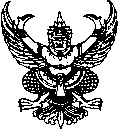 ส่วนงาน                                                                                              โทร.ที่  อว  8393(15)19/	วันที่ เรื่อง  ขอรายงานผลการเข้าร่วมประชุม/อบรม/สัมมนา/ดูงาน/ กิจกรรมเรียน	คณบดีคณะศึกษาศาสตร์	ตามหนังสือบันทึกข้อความ.............................................................ที่ ................................................................ลงวันที่...............................คณะฯ ได้อนุมัติให้ ข้าพเจ้า..........................................................ตำแหน่ง.............................สังกัด...............................................................................................เดินทางเพื่อเข้าร่วมประชุม/อบรม/สัมมนา/ดูงาน/กิจกรรม    เรื่อง.......................................................................................................วันที่................................ถึงวันที่..............................................ณ..........................................................................................มีกำหนด......................วัน ในการนี้ การเข้าร่วมประชุม/อบรม/สัมมนา/ดูงาน /กิจกรรม ได้เสร็จสิ้นลงแล้ว ข้าพเจ้าจึงขอรายงานผลดังนี้สรุปเนื้อหาที่ได้จากการเข้าร่วมฯ 	................................................................................................................................................................................................................................................................................................................................................................................................................................................................................................................................................................................................................................................................................................................................................................ประโยชน์ที่ได้รับจากการเข้าร่วมฯ........................................................................................................................................................................................................................................................................................................................................................................................................................................................................................................................................................................เอกสารที่ได้รับจากการเข้าร่วมฯ........................................................................................................................................................................................ข้อเสนอแนะจากการเข้าร่วมฯ ................................................................................................................................................................................................................................................................................................................................................................................		จึงเรียนมาเพื่อโปรดทราบ(..............................................................)ตำแหน่ง............................................ความเห็นของผู้บังคับบัญชา........................................................................................................................................................................................   (อาจารย์ ดร.ศักดา      สวาทะนันทน์)                                                                       ตำแหน่ง  ผู้อำนวยการโรงเรียนสาธิตมหาวิทยาลัยเชียงใหม่หมายเหตุ:ขอให้ส่งรายงานผลการประชุม/อบรม/สัมมนา/ดูงาน พร้อมแนบสำเนาประกาศนียบัตร / วุฒิบัตร (ถ้ามี)หลังจากเข้าร่วมฯ ไม่เกิน 3 สัปดาห์ที่หน่วยบุคคล คณะฯ เพื่อจะได้ข้อมูลอันเป็นประโยชน์ต่อหน่วยงานที่เกี่ยวข้องต่อไป